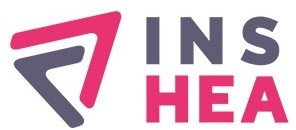 Responsable administratif.ive de l’INSHEAEnvironnement professionnelL’institut national supérieur de formation et de recherche pour l’éducation des jeunes handicapés et les enseignants adaptés est un établissement public administratif créé par le décret n°2005-1754 du 30 décembre 2005. Il est situé à Suresnes (92). Ses activités sont organisées en trois pôles : formation, recherche, ressources. L’INS HEA est membre de la ComUE Université Paris Lumières et de l’Espé de l’académie de Versailles. Les candidats pourront trouver toutes les informations utiles sur le site de l’établissement : www.inshea.frDescriptif du posteMissions :Assurer la coordination et/ou la réalisation des activités administratives, financières et de gestion du personnel au sein de la structure.Activités principales :1. Organisation, communication, évaluationEn concertation avec la direction de l’Institut,Participer à la définition des activités de l’INSHEA et les mettre en œuvre – Prendre part aux conseils d’administration et en assurer le secrétariat ;Rassembler les chiffres et tenir les statistiques d’activité et les indicateurs de performance ;Accompagner la direction de l’INSHEA dans le bilan des actions menées pour en présenter le résultat (rapports annuels d’activité, bilan social, compte administratif) ;Assurer la communication interne de l’INSHEA avec les services et composantes de l’établissement ;2. Coordination des services  RH, informatique et DFLLe/la responsable administratif.ive de l’INSHEA coordonne l’action des services supports de l’institut et veille à la complémentarité et à la cohérence de leur action en lien avec les activités des trois pôles de l’établissement : formation, recherche, ressources. Il/elle accompagne les responsables des services dans l’exercice de leurs missions et suit plus particulièrement :Avec la DFL : l’élaboration et l’exécution du budget, la politique d’achats publics et les questions patrimoniales ;Avec le CRI : le développement des outils d’information et de communication, leur accessibilité et leur sécurité ;Avec le service RH : le recrutement des personnels titulaires et contractuels ainsi que la politique sociale de l’établissement.Le/la responsable administratif.ve est également chargé de veiller à la programmation des instances des ressources humaines de l’établissement : CTE (CSA), CHSCT, CPE, et de coordonner l’organisation de leurs réunions périodiques (convocations, ordres du jour, rédaction des délibérations et PV, diffusion et exécution).Missions :Assurer la coordination et/ou la réalisation des activités administratives, financières et de gestion du personnel au sein de la structure.Activités principales :1. Organisation, communication, évaluationEn concertation avec la direction de l’Institut,Participer à la définition des activités de l’INSHEA et les mettre en œuvre – Prendre part aux conseils d’administration et en assurer le secrétariat ;Rassembler les chiffres et tenir les statistiques d’activité et les indicateurs de performance ;Accompagner la direction de l’INSHEA dans le bilan des actions menées pour en présenter le résultat (rapports annuels d’activité, bilan social, compte administratif) ;Assurer la communication interne de l’INSHEA avec les services et composantes de l’établissement ;2. Coordination des services  RH, informatique et DFLLe/la responsable administratif.ive de l’INSHEA coordonne l’action des services supports de l’institut et veille à la complémentarité et à la cohérence de leur action en lien avec les activités des trois pôles de l’établissement : formation, recherche, ressources. Il/elle accompagne les responsables des services dans l’exercice de leurs missions et suit plus particulièrement :Avec la DFL : l’élaboration et l’exécution du budget, la politique d’achats publics et les questions patrimoniales ;Avec le CRI : le développement des outils d’information et de communication, leur accessibilité et leur sécurité ;Avec le service RH : le recrutement des personnels titulaires et contractuels ainsi que la politique sociale de l’établissement.Le/la responsable administratif.ve est également chargé de veiller à la programmation des instances des ressources humaines de l’établissement : CTE (CSA), CHSCT, CPE, et de coordonner l’organisation de leurs réunions périodiques (convocations, ordres du jour, rédaction des délibérations et PV, diffusion et exécution).Encadrement RHEncadrement de l’équipe administrative (actuellement constituée d’1 agent de catégorie B et deux agents de catégorie C qui est chargé des tâches de gestion des personnels dans un contexte non-RCEdéfinir les tâches des agents (fiche de poste), les suivre et les contrôler, gérer des aspects personnels (planning, absences, congés, contrat, évaluation).Veille juridique et électionsLe/la responsable administratif.ive de l’INSHEA assure une veille juridique et réglementaire sur les textes applicables à la gestion financière, juridique et RH de l’intitut.Il assiste la Direction de l’INSHEA pour l’organisation, la planification et la mise en œuvre des procédures électorales des instances de l’établissement.Conditions particulières d’exerciceDisponibilité pendant les périodes chargées d’élection, de mouvements et de procédures budgétaires.Profil recherchéCOMPETENCES ET CONNAISSANCESConnaissances requises :Bonne connaissance du système éducatif de l’enseignement supérieur en universitéBonne connaissance des outils bureautiques et aisance dans la pratique des sites et logicielsConnaissance et pratique de l’anglais souhaitéeCompétences opérationnelles :Réaliser des synthèsesRédiger des rapports ou des documentsCréer les conditions favorables à un entretienConduire des entretiensDéléguer et évaluerEncadrer / Animer une équipePrévenir et gérer les conflits ou situations sensiblesElaborer des éléments de langageConcevoir des tableaux de bordQualités requises :Esprit d’initiativeDynamisme et réactivitéSens de l’organisationSens des relations humainesInformations recrutementPoste à pourvoir immédiatement. Temps plein.Personnes à contacterMme Antoinette Odier, coordonatrice RHantoinette.odier@inshea.frM. Pierre-Louis d’Illiers, SG par interim INSHEA, DGS Université Paris Lumières :pierre-louis.dilliers@u-plum.fr